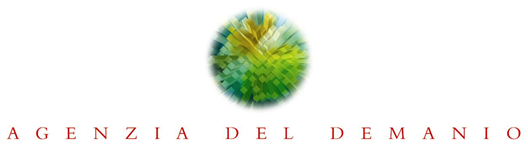 Direzione Regionale CampaniaAll’Agenzia del Demanio Direzione Regionale Campania via San Carlo, 26 80133 NapoliPROCEDURA APERTA, AI SENSI DELL’ART. 60 DEL D.LGS. 50/2016 PER L’AFFIDAMENTO DEL SERVIZIO DI PROGETTAZIONE DEFINITIVA IN MODALITA’ BIM, PER GLI INTERVENTI DI MIGLIORAMENTO/ADEGUAMENTO SISMICO, COORDINAMENTO DELLA SICUREZZA IN FASE DI PROGETTAZIONE, E  RILIEVO COMPLETO, DELL’IMMOBILE DENOMINATO “CASERMA ZANZUR” SITO IN NAPOLI ALLA VIA A. DE PRETIS N. 4.ALLEGATO II.1 DICHIARAZIONE INTEGRATIVA REQUISITI TECNICO PROFESSIONALILa dichiarazione integrativa dovrà essere resa da tutti i soggetti per i quali è prescritto l’obbligo di presentazione del DGUE e che concorrono al raggiungimento dei requisiti tecnico professionali.Il sottoscritto      nato/a a       il       CF       residente a       (     ) via       n.      ai sensi degli artt. 46 e 47 del D.P.R. 445/00, consapevole delle responsabilità e delle sanzioni penali previste dall’art. 76 del citato decreto in caso di dichiarazioni false o mendaci,in qualità di:  	professionista singolo con sede  in      (     ) via        n.       CF       PI        PEC          ovvero	legale rappresentante  	procuratore generale/speciale, giusta procura allegata alla presentedell’operatore economico       (indicare la denominazione) con sede       in       (     ) via       n.       CF       PI           DICHIARAad integrazione del DGUE presentato, di aver espletato i servizi di ingegneria e di architettura riportati nella tabella seguente, inerenti alle classi, categorie ed importi di cui ai punti h) ed i) del paragrafo 7.3. del Disciplinare di gara.Letto, confermato e sottoscritto digitalmente da:   